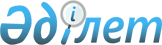 Вопросы Комитета по регулированию деятельности накопительных пенсионных фондов Министерства труда и социальной защиты населения Республики КазахстанПостановление Правительства Республики Казахстан от 26 апреля 1999 года № 471



          Сноска. Постановление утратило силу, кроме пункта 2 - постановлением 
Правительства РК от 17 июня 2002 г. N 662  
 P020662_ 
  .








          В соответствии с постановлением Правительства Республики Казахстан от 
9 апреля 1999 года № 394  
 P990394_ 
  "Вопросы Министерства труда и социальной 
защиты населения Республики Казахстан" Правительство Республики Казахстан 
постановляет: 




          1. Утвердить прилагаемые: 




          1) Положение о Комитете по регулированию деятельности 
накопительных пенсионных фондов Министерства труда и социальной защиты 
населения Республики Казахстан; 




          2) структуру Комитета по регулированию деятельности накопительных 
пенсионных фондов Министерства труда и социальной защиты населения 
Республики Казахстан. 




          2. Признать утратившими силу: 




          1) постановление Правительства Республики Казахстан от 14 июля 
1997 года № 1108  
 P971108_ 
  "О создании Национального пенсионного агентства 
Министерства труда и социальной защиты населения Республики Казахстан" 
(САПП Республики Казахстан, 1997 год, № 32, ст. 293); 




          2) постановление Правительства Республики Казахстан от 8 апреля 
1998 года № 297  
 P980297_ 
  "Вопросы Национального пенсионного агентства 
Министерства труда и социальной защиты населения Республики Казахстан" 
(САПП Республики Казахстан, 1998 год, № 11, ст. 83). 




          3. Настоящее постановление вступает в силу со дня подписания. 








              Премьер-Министр 




          Республики Казахстан 





                                                   Утверждено 



                                         постановлением Правительства 
                                             Республики Казахстан 
                                         от 26 апреля 1999 года № 471 











                          Положение о Комитете по регулированию деятельности            




          накопительных пенсионных фондов Министерства труда и социальной       




                              защиты населения Республики Казахстан 








                                                    1. Общие положения 




          1. Комитет по регулированию деятельности накопительных пенсионных 
фондов Министерства труда и социальной защиты населения Республики 
Казахстан (далее - Комитет) является ведомством, осуществляющим в пределах 
компетенции Министерства труда и социальной защиты населения функции 
государственного регулирования и контроля за деятельностью накопительных 
пенсионных фондов. 
<*>



          Сноска. В пункт 1 внесены изменения - постановлением Правительства РК 
от 2 августа 1999 г. N 1093  
 P991093_ 
 .




          2. Комитет осуществляет свою деятельность в соответствии с 
Конституцией и законами Республики Казахстан, актами Президента, 
Правительства Республики Казахстан, иными нормативными правовыми 
актами, а также настоящим Положением. 




          Решения Комитета, принятые в установленном законодательством 
порядке в пределах его компетенции, обязательны для исполнения всеми 
юридическими и физическими лицами. 




          3. Комитет является юридическим лицом в организационно-правовой 
форме государственного учреждения, имеет печати и штампы со своим 
наименованием на государственном языке, бланки установленного образца, 
а также счета в банках в соответствии с законодательством. 




          Комитет вступает в гражданско-правовые отношения от собственного 
имени. 




          Комитет имеет право выступать стороной гражданско-правовых 
отношений от имени государства, если он уполномочен на это в 
соответствии с законодательством. 




          4. Комитет по вопросам своей компетенции в установленном 
законодательством порядке издает приказы. 
<*>



          Сноска. В пункт 4 внесены изменения - постановлением Правительства РК 
от 2 августа 1999 г. N 1093  
 P991093_ 
 .




          5. Структура и лимит штатной численности Комитета утверждаются
Правительством Республики Казахстан. 
<*>



          Сноска. Пункт 5 - в редакции постановления Правительства РК от 2 
августа 1999 г. N 1093  
 P991093_ 
 .




          6. Юридический адрес Комитета: 




          Республика Казахстан, город Алматы, улица Кунаева, 122. 




          7. Полное наименование Комитета - государственное учреждение 
"Комитет по регулированию деятельности накопительных пенсионных фондов 
Министерства труда и социальной защиты населения Республики 
Казахстан". 




          8. Настоящее положение о Комитете является его учредительным 




документом. 
     9. Финансирование деятельности Комитета осуществляется только из 
республиканского бюджета. 
     Если Комитету законодательными актами будет предоставлено право 
осуществлять приносящую доходы деятельность, то доходы, полученные от 
такой деятельности, будут направляться в доход государственного 
бюджета. 
     Комитету запрещается вступать в договорные отношения с субъектами 
предпринимательства на предмет выполнения обязанностей, являющихся 
функциями Комитета. 
               2. Основные задачи, функции и права Комитета 
     10. Основными задачами Комитета являются:
     1) реализация государственной политики в области накопительной 
пенсионной системы; 





          2) обеспечение устойчивой деятельности накопительных пенсионных 
фондов в целях защиты пенсионных накоплений населения; 




          3) защита интересов вкладчиков и/или получателей накопительных 
пенсионных фондов. 




          11. Комитет в соответствии с возложенными на него задачами и в 
установленном законодательством порядке осуществляет следующие 
функции: 




          1) лицензирует деятельность накопительных пенсионных фондов по 
привлечению пенсионных взносов и осуществлению пенсионных выплат; 




          2) устанавливает требования к учредителям, руководящим работникам 
и специалистам накопительных пенсионных фондов; 




          3) устанавливает нормы и лимиты, обеспечивающие финансовую 
устойчивость негосударственных накопительных пенсионных фондов; 




          4) разрабатывает методологию ведения бухгалтерского учета и 
представления отчетности в накопительных пенсионных фондах; 




          5) устанавливает порядок ведения учета пенсионных накоплений на 
индивидуальных счетах получателей и осуществляет контроль за 
правильностью его ведения; 




          6) устанавливает предельные величины комиссионных вознаграждений, 
получаемых накопительными пенсионными фондами в виде процентов от 
пенсионных взносов и инвестиционного дохода; 




          7) контролирует, в пределах своей компетенции, формирование и 
целевое использование пенсионных накоплений; 




          8) утверждает пенсионные правила накопительных пенсионных фондов; 




          9) устанавливает порядок передачи пенсионных активов 
ликвидируемого негосударственного накопительного пенсионного фонда, 
его обязательств по пенсионным договорам другому фонду; 




          10) участвует в подготовке проектов нормативных правовых актов по 
вопросам деятельности накопительных пенсионных фондов; 




          11) разрабатывает и утверждает ведомственные нормативные правовые 
акты по вопросам регулирования деятельности накопительных пенсионных 
фондов; 




          12) обеспечивает сохранность информации, представляющей 
государственную и коммерческую тайну, конфиденциальность первичной 
информации и финансовой отчетности накопительных пенсионных фондов на 
основе персональной ответственности работников Комитета; 




          13) осуществляет подготовку, переподготовку и повышение 
профессиональной квалификации работников Комитета; 




          14) оказывает содействие в повышении профессиональной 
квалификации работников накопительных пенсионных фондов; 




          15) осуществляет иные функции. 




          12. В целях реализации основных задач и осуществления своих 
функций Комитет в установленном законодательством порядке в пределах 
своей компетенции вправе: 




          1) выдавать разрешение на реорганизацию (слияние, присоединение, 
выделение, разделение) и изменение вида фонда из корпоративного в 
открытый, добровольную ликвидацию негосударственных накопительных 
пенсионных фондов; 




          2) выдавать разрешение на открытие филиалов и представительств 
накопительных пенсионных фондов; 




          3) выдавать разрешение на осуществление права прямого или 
косвенного владения, распоряжения и/или управления более чем 
25 процентами акций с правом голоса открытых накопительных пенсионных 
фондов в период их деятельности; 




          4) запрашивать и получать от центральных и местных исполнительных 
органов Республики Казахстан и иных организаций, а также физических 
лиц необходимые документы; 




          5) получать отчетность накопительных пенсионных фондов; 




          6) проверять деятельность накопительных пенсионных фондов, в том 
числе путем проведения проверок на месте, и при этом получать 
необходимую информацию; 




          7) привлекать для участия в проверках специалистов, консультантов 
государственных органов и иных организаций; 




          8) в случае нарушения законодательства накопительными пенсионными 
фондами применять меры воздействия, предусмотренные Законом Республики 
Казахстан "О пенсионном обеспечении в Республике Казахстан"; 




          9) при обнаружении нарушений законодательства Республики 




Казахстан в деятельности накопительных пенсионных фондов направлять 
материалы в правоохранительные органы, суды и другие государственные 
органы для принятия соответствующих мер; 
     10) вносить накопительным пенсионным фондам обязательные для 
исполнения письменные предписания; 
     11) отзывать и приостанавливать действие лицензии на 
осуществление деятельности накопительного пенсионного фонда; 
     12) получать утвержденные ликвидационные балансы и отчеты 
ликвидируемых накопительных пенсионных фондов; 
     13) проводить совещания, семинары, конференции и международные 
симпозиумы по вопросам, входящим в компетенцию Комитета; 
     14) осуществлять иные полномочия, предусмотренные 
законодательством. 
    
                       3. Имущество Комитета 
     13. Комитет имеет на праве оперативного управления обособленное 
имущество. 
     14. Имущество, закрепленное за Комитетом, относится к 
республиканской собственности. 
     15. Комитет не вправе самостоятельно отчуждать или иным способом
распоряжаться закрепленным за ним имуществом. 
     Комитету может быть предоставлено право распоряжения имуществом в
случаях и в пределах, установленных законодательством. 
     
                    4. Организация деятельности Комитета 





          16. Комитет возглавляет Председатель, назначаемый на должность и 
освобождаемый от должности Правительством Республики Казахстан по 
представлению Министра труда и социальной защиты населения Республики 
Казахстан. 




          Председатель Комитета имеет заместителя, который назначается на
должность и освобождается от должности Министром труда и социальной 
защиты населения Республики Казахстан по представлению Председателя 
Комитета. 




          17. Председатель Комитета организует и руководит работой Комитета
и несет персональную ответственность за выполнение возложенных на
Комитет задач и осуществление им своих функций. 




          18. В этих целях Председатель Комитета:




          1) определяет обязанности заместителя и руководителей структурных
подразделений Комитета;     




          2) в соответствии с законодательством назначает на должность и 
освобождает от должности работников Комитета, налагает дисциплинарные
взыскания;




          3) утверждает состав Квалификационной комиссии Комитета;




          4) утверждает штатное расписание Комитета в пределах 
установленной численности работников и фонда оплаты труда;




          5) в пределах своей компетенции издает приказы;




          6) без доверенности представляет Комитет во взаимоотношениях
с государственными органами и иными организациями;




          7) заключает хозяйственные и иные договоры в установленном 
порядке;




          8) принимает решения по другим вопросам, отнесенным к его 
компетенции. 




          19. Для согласования кандидатур на занятие руководящих должностей
в накопительных пенсионных фондах при Комитете образуется 
Квалификационная комиссия.      








                              5. Реорганизация и ликвидация Комитета 




          20. Реорганизация и ликвидация Комитета осуществляется в 
соответствии с законодательством Республики Казахстан. 





                                               Утверждена 



                                      постановлением Правительства 
                                          Республики Казахстан 
                                      от 26 апреля 1999 года № 471 



                                Структура 








                      Комитета по регулированию деятельности накопительных 




         пенсионных фондов Министерства труда и социальной защиты  
                    населения Республики Казахстан 
     Руководство 
     Юридический отдел 
     Управление лицензирования и регулирования деятельности 
накопительных пенсионных фондов 
     Управление организации бухгалтерского учета и финансовой 
отчетности
     
     
(Специалисты: Э.Жакупова
                   Л.Цай)     
      
      


					© 2012. РГП на ПХВ «Институт законодательства и правовой информации Республики Казахстан» Министерства юстиции Республики Казахстан
				